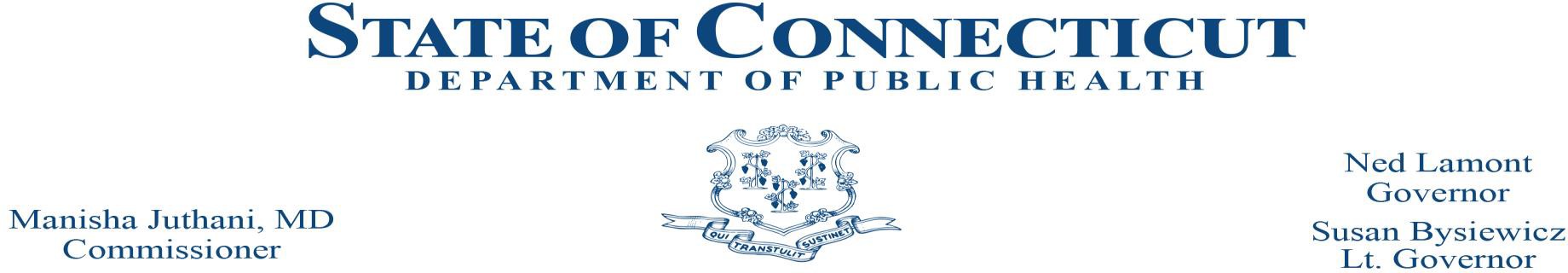        FACILITY LICENSING AND INVESTIGATIONS SECTION   BLAST FAX 2024-6TO:	Executive Directors Substance Abuse Facilities, Psychiatric Outpatient Clinics for Adults, Mental Health Residential Living, Mental Health Community Residences, Mental Health Day Treatment & InfirmariesFROM:	Jennifer Olsen-Armstrong, Section ChiefFacility Licensing and Investigations SectionDATE:	August 2, 2024 SUBJECT:	Web Based Reportable Event System: Substance Abuse Facilities, Psychiatric Outpatient Clinics for Adults, Mental Health Residential Living, Mental Health Community Residences, Mental Health Day Treatment & Infirmaries ______________________________________________________________________________Action Required!The Department of Public Health’s (DPH) Facility Licensing and Investigations Section (FLIS) has developed a web based online reportable events system.  Effective September 15, 2024, Substance Abuse Facilities, Psychiatric Outpatient Clinics for Adults, Mental Health Residential Living, & Infirmaries should submit Reportable Events to the Connecticut Department of Public Health (DPH) Facility Licensing and Investigation Section (FLIS) through a web-based portal. The portal streamlines the reporting system, allows users to view and track events filed for their facility, and allows for bidirectional communication with DPH.Please complete the survey below to register to access the portal. Each facility should have administrators(s) for the portal who will have administrative rights to create/delete/activate/inactivate users for their assigned facility. Please register to attend training session on the portal. Sessions will be held between August 28, 2024, and September 5, 2024. See below for additional details.DPH FLIS Reportable Events Web Page: https://portal.ct.gov/dphreportableeventsPhase 1: EnrollmentEnrollment is a two-step process, so please make sure to complete both the steps to get access to DPH FLIS Event Tracking System.Step 1: Please visit  https://bit.ly/3yaRcBH  to submit your authorized Facility Administrators for your facility. Only these administrators will be approved in the system, so it is very important for each facility to designate at least two administrators and submit their information. Please submit this information by the close of business on August 12, 2024.Step 2: Each authorized individual administrator must register online on the DPH FLIS Events website. Visit https://dphflisevents.ct.gov and click "Register as a Facility Administrator" button and complete the online registration form.Administrators will not be granted access to the DPH FLIS Events Tracking System until the above steps are completed.Phase 2: TrainingFour live webinar sessions will be conducted between August 28th and September 5th to demonstrate the DPH FLIS Report Tracking System website. Please sign up for a session using the link below.  If you have multiple license types, you only need to select one session.Infirmaries: August 28, 2024, at 10:00 AM to 11:00 AM.Substance Abuse Facilities: August 29, 2024, at 1:00 PM to 2:00 PM.Psychiatric Outpatient Clinics for Adults & Mental Health Day Treatment: September 4, 2024, at 10:00 AM to 11:00 AMMental Health Residential Living Mental Health Community Residences: September 5, 10:30 AM to 11:30 AM The training slides and manual will be made available on the FLIS website: FLIS (ct.gov)Phase 3: Go-LiveTo register for one of the dates: Infirmaries Webinar - https://bit.ly/3LKLxFvSubstance Abuse Facilities Webinar - https://bit.ly/3WLyuZJPsychiatric Outpatient Clinics for Adults & Mental Health Day Treatment Webinar - https://bit.ly/3yg3s3RMental Health Residential Living and Mental Health Community Residences Webinar - https://bit.ly/46tomsNThe anticipated Go-Live date is September 15, 2024. Updates will be available on the DPH website. FLIS (ct.gov).The accounts will be activated by 8 AM on the Go-Live date of September 15th.Reportable events submissions via FAX will not be accepted from any facility once their designated Go-Live date has passed.Please submit questions to: DPH.FLISBHEvents@ct.govIf you have received this fax in error, please contact Zufreen Baksh-Jagan at Zufreen.Baksh-Jagan@ct.gov  Thank you for your attention to this important initiative.Telecommunications Relay Service 7-1-1 410 Capitol Avenue, P.O. Box 340308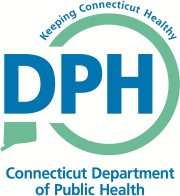 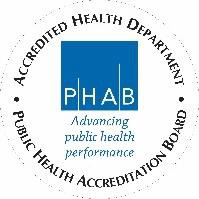 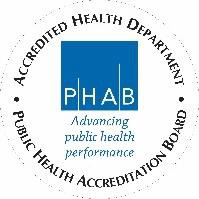 Hartford, Connecticut 06134-0308 www.ct.gov/dphAffirmative Action/Equal Opportunity Employer